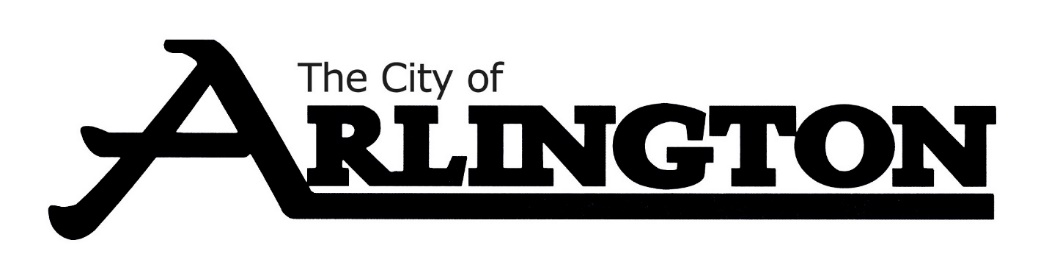 ECONOMIC DEVELOPMENT AUTHORITYMEETING AGENDAMAY 8, 2023, AT 5:30 PMCOUNCIL CHAMBERSMembers: Dean Bergersen, Larry Sorenson, Howard Brinkman, Kurt Menk, Tim Kloeckl, Jeff Matz and Curtis LingCall Meeting to Order and Pledge of AllegianceRoll CallApprove of the AgendaApproval of April 10, 2023, Meeting MinutesOLD BUSINESS Update on easement request from Middle Mile Infrastructure Public Hearing The purpose of this hearing is to consider the easement request made by Middle Mile Infrastructure to build an Integrated Line Amplifier Station (ILA) on the lot legally described as TRACT 1 OF NW 1/4 SURV 692, Sibley County PID 31.0884.000. This lot is owned by the City of Arlington’s Economic Development Authority.Amba Homes UpdateSeneca/Data Metal Craft UpdateEDA Budget UpdateReview of Financial Reports for February and March of 2023NEW BUSINESSMISCELLANEOUSADJOURNMENT 